PERSONAL INFORMATION	Ahmed Diaa El-Din  98,El-Amal Towers, Flat No.63,New-Maa'adi,Cairo (Egypt)    +201142534241   +227007683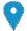 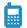 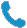   wk_diaa@hotmail.com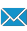   Skype wk_diaa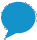 Sex Male | Date of birth 13/02/1992 | Nationality EgyptianAcademic Qualifications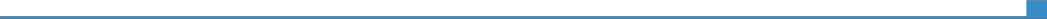 Sep 2009 – May 2014Bachelor Degree of Mining EngineeringCairo University, Giza (Egypt)Surface Mining , Fluid Mechanics , Metallurgy , Engineering Safety , Mineral Processing , Engineering Geology ,Ore Evaluation , Engineering Economy , Survey, Underground Mining, Tunnelling, Rock Mechanics, Blasting Techniques.Sep1996 – Jul 2009Secondary School DegreeRed Crescent Language School, Maa'adi (Egypt)Work Experience &InternshipsSep 2014-Nov 2014Voluntary InternshipChance Giver Project, AIESEC FTU , Ho Chi Minh (Vietnam)I participated in this project as an English teacher for incapable university students.Jul 2012Summer InternshipEl-Nasr Mining Co., Edfo , Aswan (Egypt) (Surface Mining ,Ore Crushing ,Screening)PERSONAL SKILLSMother tongue	ArabicOther language(s)English	C1	C1	B2	B2	B2Levels: A1/A2: Basic user - B1/B2: Independent user - C1/C2: Proficient userInterpersonal skillsAmbitiousTeam-workerCommitmentLeadership SkillsComputer skillsVery Good command of (Word , Excel ,Outlook ,Power Point).Excellent command of the internet.Excellent command of Microsoft Windows.FootballInterestsTravellingSocializingSwimmingADDITIONAL INFORMATIONProjectsSurface Mining Graduation Project at Faculty of Engineering CU "14.Survey Project- Faculty of Engineering (Mining Department) ( Feb'13-Jul'13).Participant at SPE Project Management Workshop "13.Extra- Curricular Activities		IR Committee Member at SPE CU '14.IRC member at US embassy in Cairo.Jul 2012Summer InternshipJul 2012Belayim Petroleum Co., North Sinai , Abu Rdeis (Egypt)Belayim Petroleum Co., North Sinai , Abu Rdeis (Egypt)11 Jul2011 – 21 Jul 2011Summer Internship11 Jul2011 – 21 Jul 2011Khalda Petroleum Co., Western Desert (Egypt)Khalda Petroleum Co., Western Desert (Egypt)